新 书 推 荐中文书名：《赌徒：与风险同行的人生秘诀》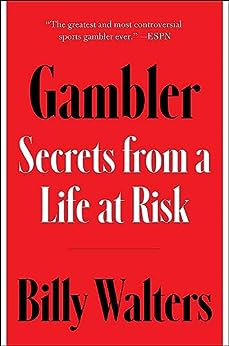 英文书名：GAMBLER: Secrets from a Life at Risk作    者：Billy Walters出 版 社：Simon & Schuster/Avid Reader Press代理公司：ANA/Lauren页    数：384页出版时间：2023年8月代理地区：中国大陆、台湾审读资料：电子稿类    型：传记和回忆录版权已授：中国台湾、韩国、意大利、法国、罗马尼亚内容简介：“有史以来最伟大、最具争议的体育赌徒”（ESPN）比利·沃尔特斯（Billy Walters）的自传，和大家分享他非凡的人生，解密他严密保护的投注系统，解释他与菲尔·米克尔森的关系。任何人都可以走运。没有人能像比利·沃尔特斯那样掌控胜算。沃尔特斯被认为是“体育博彩界的迈克尔·乔丹”，他是拉斯维加斯乃至全世界体育博彩玩家中的传奇人物。沃尔特斯连续36年“逢赌必胜”，每年总投注额达数亿美元，其中单单是超级碗的一次投注就达到350万美元。急于破解他的投注技巧的竞争对手已经尝试过侵入他的手机、克隆他的传呼机、翻遍他的垃圾、贿赂他的员工等五花八门的方法。现在，几十年来一直避免走进公共视野且对自己的成功之法颇为保密后，沃尔特斯已经到了想要将自己的智慧传授给下一代体育投注者的年龄。《赌徒》不仅是传统式自传。沃尔特斯除了分享他克服一切困难的美国梦故事外，还详细介绍了他专有的投注系统，这就像给想要提高体育博彩赔率的人提供的大师课程。沃尔特斯还首次回应了与名人堂职业高尔夫球手菲尔·米克尔森之间长期而复杂的关系。周末，有各种大学和职业体育比赛，沃尔特斯会下注1000万美元。对于像他这样富有的人来说，这是一笔小钱，但对于一位出身肯塔基州农村的极端贫困家庭、由祖母抚养长大的孩子来说，这是一笔不可想象的财富。九岁时，沃尔特斯就成为了撞球和投硬币的高手。年轻时，他曾创下二手车销售员的纪录，会打高尔夫球，还涉足博彩业。最终，他搬到了拉斯维加斯，对自己的体育博彩策略进行了改进升级，并加入了第一个将复杂算法和数据分析应用于体育博彩的计算机集团。他在累计越来越多的财富同时，还要和毒瘾作斗争，并和因马丁·斯科塞斯的电影《赌场》而臭名昭著的犯罪组织斗智斗勇。在《赌徒》中，沃尔特斯传授了他所学到的有关体育博彩的一切。首先，他向投注者展示如何挖掘触手可及的信息，开发自己的复杂投注策略和让分系统。他解释说，再狂热的投注者也常常无法掌握进行明智投注的所有变量，例如主场优势、个人球员价值、伤病、天气预报、每支球队之前的赛程（轮休周、多个客场连续比赛等因素）、行驶距离/难度、球场怪癖、草坪类型等。并非每个投注者都可以接触到沃尔特斯的专家分析师团队，但每个投注者都可以遵循他的指南，了解如何衡量在线可用的详细信息，寻找可能比平常更影响比赛结果的独特情况。沃尔特斯逐个变量依次分解了他在数十年改进技术的过程中开发的公式、积分系统和原则。沃尔特斯白手起家，一次又一次地赢得一切，又失去一切，又重新赢回来，他过着一种独特而极具吸引力的美国生活，一种不法之徒的生活。《赌徒》既是一本引人入胜的自传，也是一本令人震惊的真相袒露书，一本不可或缺的成功手册。作者简介：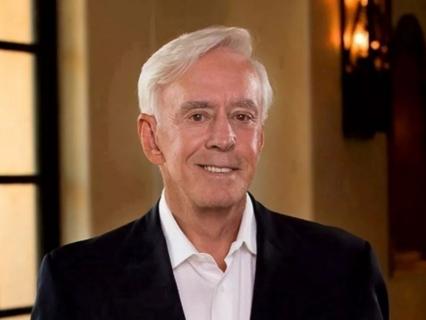 威廉·T.“比利”沃尔特斯（William T. “Billy’’ Walters）是全世界赌徒和体育博彩玩家中的传奇人物。他是拉斯维加斯的养子，在商业、房地产、投资和赌博方面取得了巨大成功。当然，他也曾多次破产。沃尔特斯出生于肯塔基州农村一个极端贫困家庭，一直与毒瘾、黑帮人物和联邦特工作斗争。他也是拉斯维加斯顶级慈善家之一；这本书的净收入将捐给三个慈善机构，为有需要的人提供服务。 媒体评价：“如果说体育博彩有一座拉什莫尔山，那么山上只有一张人像，那就是比利·沃尔特斯。” 
—杰克·比尼恩 (Jack Binion)，比尼恩马蹄赌场 (Binion's Horseshoe Casino) 的老板“永远不会再有另一个比利·沃尔特斯 (Billy Walters)。他改变了博彩业。” —吉米·瓦卡罗 (Jimmy Vaccaro)，拉斯维加斯传奇赔率制定者“我可以告诉你，在体育博彩领域，没有人拥有如此多的分析、技术能力和计算机分析能力。他的职业道德简直荒谬......比利现在工作和他在肯塔基州当二手车推销员时一样努力。”——杰克·希恩（Jack Sheehan）， 《玩家：创造拉斯维加斯的人》（The Players: The Men Who Made Las Vegas）作者“他是鲨鱼，是鲸鱼，是个伟大的白人......他是内华达州历史上、世界历史上最危险的运动玩家。” ——肯尼·怀特（Kenny White），拉斯维加斯赔率制定者和哥伦比亚广播公司体育频道的体育分析师“他是有史以来最伟大的让分员吗？或许。他是有史以来最伟大的赌徒吗？毫无疑问。”—Michael“Roxy”Roxborough，著名的拉斯维加斯赔率制造者感谢您的阅读！请将反馈信息发至：版权负责人Email：Rights@nurnberg.com.cn安德鲁·纳伯格联合国际有限公司北京代表处北京市海淀区中关村大街甲59号中国人民大学文化大厦1705室, 邮编：100872电话：010-82504106, 传真：010-82504200公司网址：http://www.nurnberg.com.cn书目下载：http://www.nurnberg.com.cn/booklist_zh/list.aspx书讯浏览：http://www.nurnberg.com.cn/book/book.aspx视频推荐：http://www.nurnberg.com.cn/video/video.aspx豆瓣小站：http://site.douban.com/110577/新浪微博：安德鲁纳伯格公司的微博_微博 (weibo.com)微信订阅号：ANABJ2002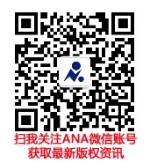 